2022 FINTECH TAIPEI APPLICATION FORM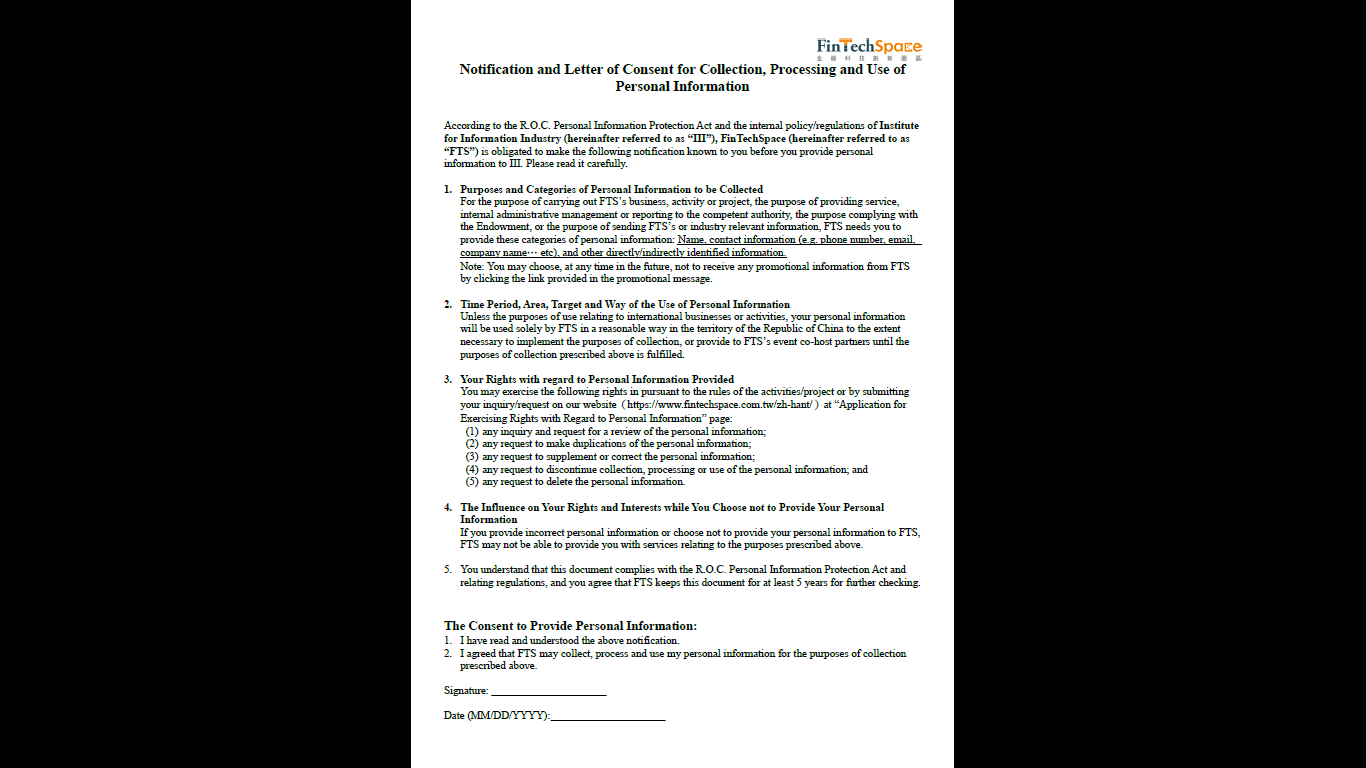 Company ProfileCompany ProfileCompany ProfileCompany ProfileCompany NameCompany Logo(Please attached logo in email)(Please attached logo in email)(Please attached logo in email)Tel.(    )         -(    )         -(    )         -WebsiteContact PersonTitleE-mailMobile phoneCompany and Product / Service InformationCompany and Product / Service InformationCompany and Product / Service InformationCompany and Product / Service InformationCompany Introduction(maximum: 250 words)(maximum: 250 words)(maximum: 250 words)CategoryName of company product / serviceProduct / Service Introduction(maximum: 300 words)(maximum: 300 words)(maximum: 300 words)